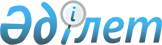 "2020-2022 жылдарға арналған Сарысу ауданының қала және ауылдық округтерінің бюджеттері туралы" Сарысу аудандық мәслихатының 2019 жылғы 27 желтоқсандағы № 67-2 шешіміне өзгерістер енгізу туралыЖамбыл облысы Сарысу аудандық мәслихатының 2020 жылғы 21 ақпандағы № 69-2 шешімі. Жамбыл облысының Әділет департаментінде 2020 жылғы 26 ақпанда № 4514 болып тіркелді
      Қазақстан Республикасының 2008 жылғы 4 желтоқсандағы Бюджет кодексінің 109-1 бабына, "Қазақстан Республикасындағы жергілікті мемлекеттік басқару және өзін-өзі басқару туралы" Қазақстан Республикасының 2001 жылғы 23 қаңтардағы Заңының 6 бабына сәйкес және "2020-2022 жылдарға арналған аудандық бюджет туралы" Сарысу аудандық мәслихатының 2019 жылғы 20 желтоқсандағы № 66-2 шешіміне өзгерістер енгізу туралы" Сарысу аудандық мәслихатының 2020 жылғы 14 ақпандағы № 68-2 шешімі (нормативтік құқықтық актілерді мемлекеттік тіркеу тізілімінде № 4512 болып тіркелген) негізінде аудандық мәслихат ШЕШІМ ҚАБЫЛДАДЫ:
      1. "2020 - 2022 жылдарға арналған Сарысу ауданының қала және ауылдық округтерінің бюджеттері туралы" Сарысу аудандық мәслихатының 2019 жылғы 27 желтоқсандағы № 67-2 шешіміне (нормативтік құқықтық актілерді мемлекеттік тіркеу Тізілімінде № 4484 болып тіркелген, Қазақстан Республикасының нормативтік құқықтық актілерінің эталондық бақылау банкінде электронды түрде 2020 жылдың 6 қаңтарында жарияланған) келесі өзгерістер енгізілсін:
      1 тармақта:
      Жаңатас қаласы бойынша:
      2) тармақшада:
      "1 130 923" сандары "1 147 390" сандарымен ауыстырылсын;
      5) тармақшада:
      "0" саны "-16 467" сандарымен ауыстырылсын;
      6) тармақшада:
      "0" саны "16 467" сандарымен ауыстырылсын;
      "0" саны "16 467" сандарымен ауыстырылсын.
      Байқадам ауылдық округі бойынша: 
      1) тармақшада:
      "475 346" сандары "475 583" сандарымен ауыстырылсын;
      "468 446" сандары "468 683" сандарымен ауыстырылсын; 
      2) тармақшада:
      "475 346" сандары "479 009" сандарымен ауыстырылсын;
      5) тармақшада:
      "0" саны "-3 426" сандарымен ауыстырылсын;
      6) тармақшада:
      "0" саны "3 426" сандарымен ауыстырылсын;
      "0" саны "3 426" сандарымен ауыстырылсын.
      Жайылма ауылдық округі бойынша: 
      2) тармақшада:
      "60 127" сандары "61 248" сандарымен ауыстырылсын;
      5) тармақшада:
      "0" саны "-1 121" сандарымен ауыстырылсын;
      6) тармақшада:
      "0" саны "1 121" сандарымен ауыстырылсын;
      "0" саны "1 121" сандарымен ауыстырылсын.
      Жаңаарық ауылдық округі бойынша: 
      1) тармақшада:
      "80 388" сандары "80 495" сандарымен ауыстырылсын;
      "79 138" сандары "79 245" сандарымен ауыстырылсын; 
      2) тармақшада:
      "80 388" сандары "80 495" сандарымен ауыстырылсын.
      Жаңаталап ауылдық округі бойынша: 
      1) тармақшада:
      "32 739" сандары "37 187" сандарымен ауыстырылсын:
      "31 503" сандары "35 951" сандарымен ауыстырылсын; 
      2) тармақшада:
      "32 739" сандары "37 187" сандарымен ауыстырылсын.
      Игілік ауылдық округі бойынша: 
      2) тармақшада:
      "72 181" сандары "72 692" сандарымен ауыстырылсын;
      5) тармақшада:
      "0" саны "-511" сандарымен ауыстырылсын;
      6) тармақшада:
      "0" саны "511" сандарымен ауыстырылсын;
      "0" саны "511" сандарымен ауыстырылсын.
      Тоғызкент ауылдық округі бойынша: 
      2) тармақшада:
      "99 199" сандары "101 017" сандарымен ауыстырылсын;
      5) тармақшада:
      "0" саны "-1 818" сандарымен ауыстырылсын;
      6) тармақшада:
      "0" саны "1 818" сандарымен ауыстырылсын;
      "0" саны "1 818" сандарымен ауыстырылсын.
      Түркістан ауылдық округі бойынша: 
      1) тармақшада:
      "69 530" сандары "69 765" сандарымен ауыстырылсын;
      "68 069" сандары "68 304" сандарымен ауыстырылсын; 
      2) тармақшада:
      "69 530" сандары "69 765" сандарымен ауыстырылсын.
      Қамқалы ауылдық округі бойынша: 
      1) тармақшада:
      "34 064" сандары "34 301" сандарымен ауыстырылсын;
      "33 577" сандары "33 814" сандарымен ауыстырылсын; 
      2) тармақшада:
      "34 064" сандары "34 301" сандарымен ауыстырылсын.
      Аталған шешімнің 1, 2, 3, 4, 5, 6, 7, 8, 9, 10 қосымшалары осы шешімнің 1, 2, 3, 4, 5, 6, 7, 8, 9, 10 қосымшаларына сәйкес жаңа редакцияда мазмұндалсын.
      2. Осы шешімнің орындалуын бақылау аудандық мәслихаттың ауданның экономика, қаржы, бюджет, агроөнеркәсіп кешені, қоршаған ортаны қорғау мен табиғатты пайдалану, жергілікті өзін-өзі басқаруды дамыту мәселелері жөніндегі тұрақты комиссиясына жүктелсін.
      3. Осы шешім әділет органдарында мемлекеттік тіркелген күннен бастап күшіне енеді және 2020 жылдың 1 қаңтарынан қолданысқа енгізіледі. 2020 жылға арналған Жаңатас қаласы әкімі аппаратының бюджеті 2020 жылға арналған Байқадам ауылдық округі әкімі аппаратының бюджеті 2020 жылға арналған Жайылма ауылдық округі әкімі аппаратының бюджеті 2020 жылға арналған Жаңаарық ауылдық округі әкімі аппаратының бюджеті 2020 жылға арналған Жаңаталап ауылдық округі әкімі аппаратының бюджеті 2020 жылға арналған Игілік ауылдық округі әкімі аппаратының бюджеті 2020 жылға арналған Тоғызкент ауылдық округі әкімі аппаратының бюджеті 2020 жылға арналған Түркістан ауылдық округі әкімі аппаратының бюджеті 2020 жылға арналған Досбол ауылдық округі әкімі аппаратының бюджеті 2020 жылға арналған Қамқалы ауылдық округі әкімі аппаратының бюджеті
					© 2012. Қазақстан Республикасы Әділет министрлігінің «Қазақстан Республикасының Заңнама және құқықтық ақпарат институты» ШЖҚ РМК
				
      Сарысу аудандық

      мәслихатының сессия төрағасы

А. Сейналиев

      Сарысу аудандық мәслихат

      хатшысы

С. Бегеев
Сарысу аудандық мәслихатының
2020 жылғы 21 ақпандағы
№ 69-2 шешіміне 1 қосымшаСарысу аудандық мәслихатының
2019 жылғы 27 желтоқсандағы
№ 67-2 шешіміне 1 қосымша
Санаты
Санаты
Санаты
Атауы
Сомасы (мың теңге)
Сыныбы
Сыныбы
Сыныбы
Сомасы (мың теңге)
Ішкі сыныбы
Ішкі сыныбы
Ішкі сыныбы
Сомасы (мың теңге)
1
2
3
4
5
I. КІРІСТЕР
1130923
1
Салықтық түсімдер
58900
01
Табыс салығы
25000
2
Жеке табыс салығы
25000
04
Меншiкке салынатын салықтар
33900
1
Мүлiкке салынатын салықтар
1200
3
Жер салығы
4100
4
Көлiк құралдарына салынатын салық
28600
2
Салықтық емес түсiмдер
1100
01
Мемлекеттік меншіктен түсетін кірістер
600
5
Мемлекет меншігіндегі мүлікті жалға беруден түсетін кірістер
600
04
Мемлекеттік бюджеттен қаржыландырылатын, сондай-ақ Қазақстан Республикасы Ұлттық Банкінің бюджетінен (шығыстар сметасынан) қамтылатын және қаржыландырылатын мемлекеттік мекемелер салатын айыппұлдар, өсімпұлдар, санкциялар, өндіріп алулар
500
1
Мұнай секторы ұйымдарынан және Жәбірленушілерге өтемақы қорына түсетін түсімдерді қоспағанда, мемлекеттік бюджеттен қаржыландырылатын, сондай-ақ Қазақстан Республикасы Ұлттық Банкінің бюджетінен (шығыстар сметасынан) қамтылатын және қаржыландырылатын мемлекеттік мекемелер салатын айыппұлдар, өсімпұлдар, санкциялар, өндіріп алулар
500
4
Трансферттердің түсімдері
1070923
02
Мемлекеттiк басқарудың жоғары тұрған органдарынан түсетiн трансферттер
1070923
3
Аудандардың (облыстық маңызы бар қаланың) бюджетінен трансферттер
1070923
Функционалдық топ
Функционалдық топ
Функционалдық топ
Функционалдық топ
Сомасы (мың теңге)
Бюджеттік бағдарламалардың әкімшісі
Бюджеттік бағдарламалардың әкімшісі
Бюджеттік бағдарламалардың әкімшісі
Сомасы (мың теңге)
Бағдарлама
Бағдарлама
Сомасы (мың теңге)
1
2
3
4
5
ІІ. ШЫҒЫНДАР
1147390
01
Жалпы сипаттағы мемлекеттiк қызметтер
144050
124
Аудандық маңызы бар қала, ауыл, кент, ауылдық округ әкімінің аппараты
144050
001
Аудандық маңызы бар қала, ауыл, кент, ауылдық округ әкімінің қызметін қамтамасыз ету жөніндегі қызметтер
74107
022
Мемлекеттік органның күрделі шығыстары
69943
04
Бiлiм беру
804893
124
Аудандық маңызы бар қала, ауыл, кент, ауылдық округ әкімінің аппараты
804893
004
Мектепке дейінгі тәрбиелеу және оқыту және мектепке дейінгі тәрбиелеу және оқыту ұйымдарында медициналық қызмет көрсетуді ұйымдастыру
337173
041
Мектепке дейінгі білім беру ұйымдарында мемлекеттік білім беру тапсырысын іске асыруға
467720
07
Тұрғын үй-коммуналдық шаруашылық
188603
124
Аудандық маңызы бар қала, ауыл, кент, ауылдық округ әкімінің аппараты
188603
008
Елді мекендердегі көшелерді жарықтандыру
31634
009
Елді мекендердің санитариясын қамтамасыз ету
14792
010
Жерлеу орындарын ұстау және туыстары жоқ адамдарды жерлеу
800
011
Елді мекендерді абаттандыру мен көгалдандыру
141377
12
Көлік және коммуникация
9844
124
Аудандық маңызы бар қала, ауыл, кент, ауылдық округ әкімінің аппараты
9844
013
Аудандық маңызы бар қалаларда, ауылдарда, кенттерде, ауылдық округтерде автомобиль жолдарының жұмыс істеуін қамтамасыз ету
9844
ІІІ. ТАЗА БЮДЖЕТТІК КРЕДИТ БЕРУ
0
ІV. ҚАРЖЫ АКТИВТЕРІМЕН ЖАСАЛАТЫН ОПЕРАЦИЯЛАР БОЙЫНША САЛЬДО
0
V. БЮДЖЕТ ТАПШЫЛЫҒЫ (профициті)
-16467
VІ. БЮДЖЕТ ТАПШЫЛЫҒЫН ҚАРЖЫЛАНДЫРУ (профицитін пайдалану)
16467
8
Бюджет қаражаттарының пайдаланылатын қалдықтары
16467
2
Есепті кезең соңындағы бюджет қаражатының қалдықтары
16467
01
Есепті кезең соңындағы бюджет қаражатының қалдықтары
16467Сарысу аудандық мәслихатының
2020 жылғы 21 ақпандағы
№ 69-2 шешіміне 2 қосымшаСарысу аудандық мәслихатының
2019 жылғы 27 желтоқсандағы
№ 67-2 шешіміне 2 қосымша
Санаты
Санаты
Санаты
Атауы
Сомасы (мың
Сыныбы
Сыныбы
Сыныбы
теңге)
Ішкі сыныбы
Ішкі сыныбы
Ішкі сыныбы
теңге)
1
2
3
4
5
I. КІРІСТЕР
475583
1
Салықтық түсімдер
6900
01
Табыс салығы
3686
2
Жеке табыс салығы
3686
04
Меншiкке салынатын салықтар
3214
1
Мүлiкке салынатын салықтар
78
3
Жер салығы
236
4
Көлiк құралдарына салынатын салық
2900
4
Трансферттердің түсімдері
468683
02
Мемлекеттiк басқарудың жоғары тұрған органдарынан түсетiн трансферттер
468683
3
Аудандардың (облыстық маңызы бар қаланың) бюджетінен трансферттер
468683
Функционалдық топ
Функционалдық топ
Функционалдық топ
Функционалдық топ
Сомасы (мың теңге)
Бюджеттік бағдарламалардың әкімшісі
Бюджеттік бағдарламалардың әкімшісі
Бюджеттік бағдарламалардың әкімшісі
Сомасы (мың теңге)
Бағдарлама
Бағдарлама
Сомасы (мың теңге)
1
2
3
4
5
ІІ. ШЫҒЫНДАР
479009
01
Жалпы сипаттағы мемлекеттiк қызметтер
33496
124
Аудандық маңызы бар қала, ауыл, кент, ауылдық округ әкімінің аппараты
33496
001
Аудандық маңызы бар қала, ауыл, кент, ауылдық округ әкімінің қызметін қамтамасыз ету жөніндегі қызметтер
33236
022
Мемлекеттік органның күрделі шығыстары
260
04
Бiлiм беру
144257
124
Аудандық маңызы бар қала, ауыл, кент, ауылдық округ әкімінің аппараты
144257
004
Мектепке дейінгі тәрбиелеу және оқыту және мектепке дейінгі тәрбиелеу және оқыту ұйымдарында медициналық қызмет көрсетуді ұйымдастыру
144257
07
Тұрғын үй-коммуналдық шаруашылық
66599
124
Аудандық маңызы бар қала, ауыл, кент, ауылдық округ әкімінің аппараты
66599
008
Елді мекендердегі көшелерді жарықтандыру
5504
011
Елді мекендерді абаттандыру мен көгалдандыру
61095
13
Басқалар
234657
124
Аудандық маңызы бар қала, ауыл, кент, ауылдық округ әкімінің аппараты
234657
057
"Ауыл-Ел бесігі" жобасы шеңберінде ауылдық елді мекендердегі әлеуметтік және инженерлік инфрақұрылым бойынша іс-шараларды іске асыру
234657
ІІІ. ТАЗА БЮДЖЕТТІК КРЕДИТ БЕРУ
0
ІV. ҚАРЖЫ АКТИВТЕРІМЕН ЖАСАЛАТЫН ОПЕРАЦИЯЛАР БОЙЫНША САЛЬДО
0
V. БЮДЖЕТ ТАПШЫЛЫҒЫ (профициті)
-3426
VІ. БЮДЖЕТ ТАПШЫЛЫҒЫН ҚАРЖЫЛАНДЫРУ (профицитін пайдалану)
3426
8
Бюджет қаражаттарының пайдаланылатын қалдықтары
3426
2
Есепті кезең соңындағы бюджет қаражатының қалдықтары
3426
01
Есепті кезең соңындағы бюджет қаражатының қалдықтары
3426Сарысу аудандық мәслихатының
2020 жылғы 21 ақпандағы
№ 69-2 шешіміне 3 қосымшаСарысу аудандық мәслихатының
2019 жылғы 27 желтоқсандағы
№ 67-2 шешіміне 3 қосымша
Санаты
Санаты
Санаты
Атауы
Сомасы (мың теңге)
Сыныбы
Сыныбы
Сыныбы
Сомасы (мың теңге)
Ішкі сыныбы
Ішкі сыныбы
Ішкі сыныбы
Сомасы (мың теңге)
1
2
3
4
5
I. КІРІСТЕР
60127
1
Салықтық түсімдер
2944
01
Табыс салығы
1018
2
Жеке табыс салығы
1018
04
Меншiкке салынатын салықтар
1926
1
Мүлiкке салынатын салықтар
20
3
Жер салығы
162
4
Көлiк құралдарына салынатын салық
1744
2
Салықтық емес түсiмдер
72
01
Мемлекеттік меншіктен түсетін кірістер
72
5
Мемлекет меншігіндегі мүлікті жалға беруден түсетін кірістер
72
4
Трансферттердің түсімдері
57111
02
Мемлекеттiк басқарудың жоғары тұрған органдарынан түсетiн трансферттер
57111
3
Аудандардың (облыстық маңызы бар қаланың) бюджетінен трансферттер
57111
Функционалдық топ
Функционалдық топ
Функционалдық топ
Функционалдық топ
Сомасы (мың теңге)
Бюджеттік бағдарламалардың әкімшісі
Бюджеттік бағдарламалардың әкімшісі
Бюджеттік бағдарламалардың әкімшісі
Сомасы (мың теңге)
Бағдарлама
Бағдарлама
Сомасы (мың теңге)
1
2
3
4
5
ІІ. ШЫҒЫНДАР
61248
01
Жалпы сипаттағы мемлекеттiк қызметтер
23967
124
Аудандық маңызы бар қала, ауыл, кент, ауылдық округ әкімінің аппараты
23967
001
Аудандық маңызы бар қала, ауыл, кент, ауылдық округ әкімінің қызметін қамтамасыз ету жөніндегі қызметтер
23551
022
Мемлекеттік органның күрделі шығыстары
416
04
Бiлiм беру
29979
124
Аудандық маңызы бар қала, ауыл, кент, ауылдық округ әкімінің аппараты
29979
004
Мектепке дейінгі тәрбиелеу және оқыту және мектепке дейінгі тәрбиелеу және оқыту ұйымдарында медициналық қызмет көрсетуді ұйымдастыру
29979
07
Тұрғын үй-коммуналдық шаруашылық
7302
124
Аудандық маңызы бар қала, ауыл, кент, ауылдық округ әкімінің аппараты
7302
008
Елді мекендердегі көшелерді жарықтандыру
2728
011
Елді мекендерді абаттандыру мен көгалдандыру
4574
ІІІ. ТАЗА БЮДЖЕТТІК КРЕДИТ БЕРУ
0
ІV. ҚАРЖЫ АКТИВТЕРІМЕН ЖАСАЛАТЫН ОПЕРАЦИЯЛАР БОЙЫНША САЛЬДО
0
V. БЮДЖЕТ ТАПШЫЛЫҒЫ (профициті)
-1121
VІ. БЮДЖЕТ ТАПШЫЛЫҒЫН ҚАРЖЫЛАНДЫРУ (профицитін пайдалану)
1121
8
Бюджет қаражаттарының пайдаланылатын қалдықтары
1121
2
Есепті кезең соңындағы бюджет қаражатының қалдықтары
1121
01
Есепті кезең соңындағы бюджет қаражатының қалдықтары
1121Сарысу аудандық мәслихатының
2020 жылғы 21 ақпандағы
№ 69-2 шешіміне 4 қосымшаСарысу аудандық мәслихатының
2019 жылғы 27 желтоқсандағы
№ 67-2 шешіміне 4 қосымша
Санаты
Санаты
Санаты
Атауы
Сомасы (мың
Сыныбы
Сыныбы
Сыныбы
теңге)
Ішкі сыныбы
Ішкі сыныбы
Ішкі сыныбы
теңге)
1
2
3
4
5
I. КІРІСТЕР
80495
1
Салықтық түсімдер
1250
01
Табыс салығы
150
2
Жеке табыс салығы
150
04
Меншiкке салынатын салықтар
1100
1
Мүлiкке салынатын салықтар
25
3
Жер салығы
125
4
Көлiк құралдарына салынатын салық
950
4
Трансферттердің түсімдері
79245
02
Мемлекеттiк басқарудың жоғары тұрған органдарынан түсетiн трансферттер
79245
3
Аудандардың (облыстық маңызы бар қаланың) бюджетінен трансферттер
79245
Функционалдық топ
Функционалдық топ
Функционалдық топ
Функционалдық топ
Сомасы (мың теңге)
Бюджеттік бағдарламалардың әкімшісі
Бюджеттік бағдарламалардың әкімшісі
Бюджеттік бағдарламалардың әкімшісі
Сомасы (мың теңге)
Бағдарлама
Бағдарлама
Сомасы (мың теңге)
1
2
3
4
5
ІІ. ШЫҒЫНДАР
80495
01
Жалпы сипаттағы мемлекеттiк қызметтер
22173
124
Аудандық маңызы бар қала, ауыл, кент, ауылдық округ әкімінің аппараты
22173
001
Аудандық маңызы бар қала, ауыл, кент, ауылдық округ әкімінің қызметін қамтамасыз ету жөніндегі қызметтер
21683
022
Мемлекеттік органның күрделі шығыстары
490
04
Бiлiм беру
31530
124
Аудандық маңызы бар қала, ауыл, кент, ауылдық округ әкімінің аппараты
31530
004
Мектепке дейінгі тәрбиелеу және оқыту және мектепке дейінгі тәрбиелеу және оқыту ұйымдарында медициналық қызмет көрсетуді ұйымдастыру
31530
07
Тұрғын үй-коммуналдық шаруашылық
26792
124
Аудандық маңызы бар қала, ауыл, кент, ауылдық округ әкімінің аппараты
26792
008
Елді мекендердегі көшелерді жарықтандыру
1500
011
Елді мекендерді абаттандыру мен көгалдандыру
25292
ІІІ. ТАЗА БЮДЖЕТТІК КРЕДИТ БЕРУ
0
ІV. ҚАРЖЫ АКТИВТЕРІМЕН ЖАСАЛАТЫН ОПЕРАЦИЯЛАР БОЙЫНША САЛЬДО
0
V. БЮДЖЕТ ТАПШЫЛЫҒЫ (профициті)
0
VІ. БЮДЖЕТ ТАПШЫЛЫҒЫН ҚАРЖЫЛАНДЫРУ (профицитін пайдалану)
0Сарысу аудандық мәслихатының
2020 жылғы 21 ақпандағы
№ 69-2 шешіміне 5 қосымшаСарысу аудандық мәслихатының
2019 жылғы 27 желтоқсандағы
№ 67-2 шешіміне 5 қосымша
Санаты
Санаты
Санаты
Атауы
Сомасы (мың
Сыныбы
Сыныбы
Сыныбы
теңге)
Ішкі сыныбы
Ішкі сыныбы
Ішкі сыныбы
теңге)
1
2
3
4
5
I. КІРІСТЕР
37187
1
Салықтық түсімдер
1236
01
Табыс салығы
500
2
Жеке табыс салығы
500
04
Меншiкке салынатын салықтар
736
1
Мүлiкке салынатын салықтар
16
3
Жер салығы
150
4
Көлiк құралдарына салынатын салық
570
4
Трансферттердің түсімдері
35951
02
Мемлекеттiк басқарудың жоғары тұрған органдарынан түсетiн трансферттер
35951
3
Аудандардың (облыстық маңызы бар қаланың) бюджетінен трансферттер
35951
Функционалдық топ
Функционалдық топ
Функционалдық топ
Функционалдық топ
Сомасы (мың теңге)
Бюджеттік бағдарламалардың әкімшісі
Бюджеттік бағдарламалардың әкімшісі
Бюджеттік бағдарламалардың әкімшісі
Сомасы (мың теңге)
Бағдарлама
Бағдарлама
Сомасы (мың теңге)
1
2
3
4
5
ІІ. ШЫҒЫНДАР
37187
01
Жалпы сипаттағы мемлекеттiк қызметтер
20442
124
Аудандық маңызы бар қала, ауыл, кент, ауылдық округ әкімінің аппараты
20442
001
Аудандық маңызы бар қала, ауыл, кент, ауылдық округ әкімінің қызметін қамтамасыз ету жөніндегі қызметтер
19959
022
Мемлекеттік органның күрделі шығыстары
483
07
Тұрғын үй-коммуналдық шаруашылық
16745
124
Аудандық маңызы бар қала, ауыл, кент, ауылдық округ әкімінің аппараты
16745
008
Елді мекендердегі көшелерді жарықтандыру
2000
011
Елді мекендерді абаттандыру мен көгалдандыру
14745
ІІІ. ТАЗА БЮДЖЕТТІК КРЕДИТ БЕРУ
0
ІV. ҚАРЖЫ АКТИВТЕРІМЕН ЖАСАЛАТЫН ОПЕРАЦИЯЛАР БОЙЫНША САЛЬДО
0
V. БЮДЖЕТ ТАПШЫЛЫҒЫ (профициті)
0
VІ. БЮДЖЕТ ТАПШЫЛЫҒЫН ҚАРЖЫЛАНДЫРУ (профицитін пайдалану)
0Сарысу аудандық мәслихатының
2020 жылғы 21 ақпандағы
№ 69-2 шешіміне 6 қосымшаСарысу аудандық мәслихатының
2019 жылғы 27 желтоқсандағы
№ 67-2 шешіміне 6 қосымша
Санаты
Санаты
Санаты
Атауы
Сомасы (мың
Сыныбы
Сыныбы
Сыныбы
теңге)
Ішкі сыныбы
Ішкі сыныбы
Ішкі сыныбы
теңге)
1
2
3
4
5
I. КІРІСТЕР
72181
1
Салықтық түсімдер
2489
01
Табыс салығы
555
2
Жеке табыс салығы
555
04
Меншiкке салынатын салықтар
1934
1
Мүлiкке салынатын салықтар
33
3
Жер салығы
187
4
Көлiк құралдарына салынатын салық
1714
4
Трансферттердің түсімдері
69692
02
Мемлекеттiк басқарудың жоғары тұрған органдарынан түсетiн трансферттер
69692
3
Аудандардың (облыстық маңызы бар қаланың) бюджетінен трансферттер
69692
Функционалдық топ
Функционалдық топ
Функционалдық топ
Функционалдық топ
Сомасы (мың теңге)
Бюджеттік бағдарламалардың әкімшісі
Бюджеттік бағдарламалардың әкімшісі
Бюджеттік бағдарламалардың әкімшісі
Сомасы (мың теңге)
Бағдарлама
Бағдарлама
Сомасы (мың теңге)
1
2
3
4
5
ІІ. ШЫҒЫНДАР
72692
01
Жалпы сипаттағы мемлекеттiк қызметтер
23991
124
Аудандық маңызы бар қала, ауыл, кент, ауылдық округ әкімінің аппараты
23991
001
Аудандық маңызы бар қала, ауыл, кент, ауылдық округ әкімінің қызметін қамтамасыз ету жөніндегі қызметтер
23659
022
Мемлекеттік органның күрделі шығыстары
332
04
Бiлiм беру
37418
124
Аудандық маңызы бар қала, ауыл, кент, ауылдық округ әкімінің аппараты
37418
004
Мектепке дейінгі тәрбиелеу және оқыту және мектепке дейінгі тәрбиелеу және оқыту ұйымдарында медициналық қызмет көрсетуді ұйымдастыру
37418
07
Тұрғын үй-коммуналдық шаруашылық
11283
124
Аудандық маңызы бар қала, ауыл, кент, ауылдық округ әкімінің аппараты
11283
008
Елді мекендердегі көшелерді жарықтандыру
2769
011
Елді мекендерді абаттандыру мен көгалдандыру
8514
ІІІ. ТАЗА БЮДЖЕТТІК КРЕДИТ БЕРУ
0
ІV. ҚАРЖЫ АКТИВТЕРІМЕН ЖАСАЛАТЫН ОПЕРАЦИЯЛАР БОЙЫНША САЛЬДО
0
V. БЮДЖЕТ ТАПШЫЛЫҒЫ (профициті)
-511
VІ. БЮДЖЕТ ТАПШЫЛЫҒЫН ҚАРЖЫЛАНДЫРУ (профицитін пайдалану)
511
8
Бюджет қаражаттарының пайдаланылатын қалдықтары
511
2
Есепті кезең соңындағы бюджет қаражатының қалдықтары
511
01
Есепті кезең соңындағы бюджет қаражатының қалдықтары
511Сарысу аудандық мәслихатының
2020 жылғы 21 ақпандағы
№ 69-2 шешіміне 7 қосымшаСарысу аудандық мәслихатының
2019 жылғы 27 желтоқсандағы
№ 67-2 шешіміне 7 қосымша
Санаты
Санаты
Санаты
Атауы
Сомасы (мың теңге)
Сыныбы
Сыныбы
Сыныбы
Сомасы (мың теңге)
Ішкі сыныбы
Ішкі сыныбы
Ішкі сыныбы
Сомасы (мың теңге)
1
2
3
4
5
I. КІРІСТЕР
99199
1
Салықтық түсімдер
1405
01
Табыс салығы
170
2
Жеке табыс салығы
170
04
Меншiкке салынатын салықтар
1235
1
Мүлiкке салынатын салықтар
24
3
Жер салығы
111
4
Көлiк құралдарына салынатын салық
1100
4
Трансферттердің түсімдері
97794
02
Мемлекеттiк басқарудың жоғары тұрған органдарынан түсетiн трансферттер
97794
3
Аудандардың (облыстық маңызы бар қаланың) бюджетінен трансферттер
97794
Функционалдық топ
Функционалдық топ
Функционалдық топ
Функционалдық топ
Сомасы (мың теңге)
Бюджеттік бағдарламалардың әкімшісі
Бюджеттік бағдарламалардың әкімшісі
Бюджеттік бағдарламалардың әкімшісі
Сомасы (мың теңге)
Бағдарлама
Бағдарлама
Сомасы (мың теңге)
1
2
3
4
5
ІІ. ШЫҒЫНДАР
101017
01
Жалпы сипаттағы мемлекеттiк қызметтер
24955
124
Аудандық маңызы бар қала, ауыл, кент, ауылдық округ әкімінің аппараты
24955
001
Аудандық маңызы бар қала, ауыл, кент, ауылдық округ әкімінің қызметін қамтамасыз ету жөніндегі қызметтер
24679
022
Мемлекеттік органның күрделі шығыстары
276
04
Бiлiм беру
52539
124
Аудандық маңызы бар қала, ауыл, кент, ауылдық округ әкімінің аппараты
52539
004
Мектепке дейінгі тәрбиелеу және оқыту және мектепке дейінгі тәрбиелеу және оқыту ұйымдарында медициналық қызмет көрсетуді ұйымдастыру
51439
005
Ауылдық жерлерде оқушыларды жақын жердегі мектепке дейін тегін алып баруды және одан алып қайтуды ұйымдастыру
1100
07
Тұрғын үй-коммуналдық шаруашылық
23523
124
Аудандық маңызы бар қала, ауыл, кент, ауылдық округ әкімінің аппараты
23523
008
Елді мекендердегі көшелерді жарықтандыру
2625
011
Елді мекендерді абаттандыру мен көгалдандыру
20898
ІІІ. ТАЗА БЮДЖЕТТІК КРЕДИТ БЕРУ
0
ІV. ҚАРЖЫ АКТИВТЕРІМЕН ЖАСАЛАТЫН ОПЕРАЦИЯЛАР БОЙЫНША САЛЬДО
0
V. БЮДЖЕТ ТАПШЫЛЫҒЫ (профициті)
-1818
VІ. БЮДЖЕТ ТАПШЫЛЫҒЫН ҚАРЖЫЛАНДЫРУ (профицитін пайдалану)
1818
8
Бюджет қаражаттарының пайдаланылатын қалдықтары
1818
2
Есепті кезең соңындағы бюджет қаражатының қалдықтары
1818
01
Есепті кезең соңындағы бюджет қаражатының қалдықтары
1818Сарысу аудандық мәслихатының
2020 жылғы 21 ақпандағы
№ 69-2 шешіміне 8 қосымшаСарысу аудандық мәслихатының
2019 жылғы 27 желтоқсандағы
№ 67-2 шешіміне 8 қосымша
Санаты
Санаты
Санаты
Атауы
Сомасы (мың теңге)
Сыныбы
Сыныбы
Сыныбы
Сомасы (мың теңге)
Ішкі сыныбы
Ішкі сыныбы
Ішкі сыныбы
Сомасы (мың теңге)
1
2
3
4
5
I. КІРІСТЕР
69765
1
Салықтық түсімдер
1461
01
Табыс салығы
308
2
Жеке табыс салығы
308
04
Меншiкке салынатын салықтар
1153
1
Мүлiкке салынатын салықтар
31
3
Жер салығы
122
4
Көлiк құралдарына салынатын салық
1000
4
Трансферттердің түсімдері
68304
02
Мемлекеттiк басқарудың жоғары тұрған органдарынан түсетiн трансферттер
68304
3
Аудандардың (облыстық маңызы бар қаланың) бюджетінен трансферттер
68304
Функционалдық топ
Функционалдық топ
Функционалдық топ
Функционалдық топ
Сомасы (мың теңге)
Бюджеттік бағдарламалардың әкімшісі
Бюджеттік бағдарламалардың әкімшісі
Бюджеттік бағдарламалардың әкімшісі
Сомасы (мың теңге)
Бағдарлама
Бағдарлама
Сомасы (мың теңге)
1
2
3
4
5
ІІ. ШЫҒЫНДАР
69765
01
Жалпы сипаттағы мемлекеттiк қызметтер
19680
124
Аудандық маңызы бар қала, ауыл, кент, ауылдық округ әкімінің аппараты
19680
001
Аудандық маңызы бар қала, ауыл, кент, ауылдық округ әкімінің қызметін қамтамасыз ету жөніндегі қызметтер
19185
022
Мемлекеттік органның күрделі шығыстары
495
04
Бiлiм беру
23528
124
Аудандық маңызы бар қала, ауыл, кент, ауылдық округ әкімінің аппараты
23528
004
Мектепке дейінгі тәрбиелеу және оқыту және мектепке дейінгі тәрбиелеу және оқыту ұйымдарында медициналық қызмет көрсетуді ұйымдастыру
22480
005
Ауылдық жерлерде оқушыларды жақын жердегі мектепке дейін тегін алып баруды және одан алып қайтуды ұйымдастыру
1048
07
Тұрғын үй-коммуналдық шаруашылық
26557
124
Аудандық маңызы бар қала, ауыл, кент, ауылдық округ әкімінің аппараты
26557
008
Елді мекендердегі көшелерді жарықтандыру
3100
011
Елді мекендерді абаттандыру мен көгалдандыру
23457
ІІІ. ТАЗА БЮДЖЕТТІК КРЕДИТ БЕРУ
0
ІV. ҚАРЖЫ АКТИВТЕРІМЕН ЖАСАЛАТЫН ОПЕРАЦИЯЛАР БОЙЫНША САЛЬДО
0
V. БЮДЖЕТ ТАПШЫЛЫҒЫ (профициті)
0
VІ. БЮДЖЕТ ТАПШЫЛЫҒЫН ҚАРЖЫЛАНДЫРУ (профицитін пайдалану)
0Сарысу аудандық мәслихатының
2020 жылғы 21 ақпандағы
№ 69-2 шешіміне 9 қосымшаСарысу аудандық мәслихатының
2019 жылғы 27 желтоқсандағы
№ 67-2 шешіміне 9 қосымша
Санаты
Санаты
Санаты
Атауы
Сомасы (мың теңге)
Сыныбы
Сыныбы
Сыныбы
Сомасы (мың теңге)
Ішкі сыныбы
Ішкі сыныбы
Ішкі сыныбы
Сомасы (мың теңге)
1
2
3
4
5
I. КІРІСТЕР
32747
1
Салықтық түсімдер
595
01
Табыс салығы
400
2
Жеке табыс салығы
400
04
Меншiкке салынатын салықтар
195
1
Мүлiкке салынатын салықтар
15
3
Жер салығы
30
4
Көлiк құралдарына салынатын салық
150
4
Трансферттердің түсімдері
32152
02
Мемлекеттiк басқарудың жоғары тұрған органдарынан түсетiн трансферттер
32152
3
Аудандардың (облыстық маңызы бар қаланың) бюджетінен трансферттер
32152
Функционалдық топ
Функционалдық топ
Функционалдық топ
Функционалдық топ
Сомасы (мың теңге)
Бюджеттік бағдарламалардың әкімшісі
Бюджеттік бағдарламалардың әкімшісі
Бюджеттік бағдарламалардың әкімшісі
Сомасы (мың теңге)
Бағдарлама
Бағдарлама
Сомасы (мың теңге)
1
2
3
4
5
ІІ. ШЫҒЫНДАР
32747
01
Жалпы сипаттағы мемлекеттiк қызметтер
18084
124
Аудандық маңызы бар қала, ауыл, кент, ауылдық округ әкімінің аппараты
18084
001
Аудандық маңызы бар қала, ауыл, кент, ауылдық округ әкімінің қызметін қамтамасыз ету жөніндегі қызметтер
17754
022
Мемлекеттік органның күрделі шығыстары
330
04
Бiлiм беру
2041
124
Аудандық маңызы бар қала, ауыл, кент, ауылдық округ әкімінің аппараты
2041
005
Ауылдық жерлерде оқушыларды жақын жердегі мектепке дейін тегін алып баруды және одан алып қайтуды ұйымдастыру
2041
07
Тұрғын үй-коммуналдық шаруашылық
12622
124
Аудандық маңызы бар қала, ауыл, кент, ауылдық округ әкімінің аппараты
12622
008
Елді мекендердегі көшелерді жарықтандыру
584
011
Елді мекендерді абаттандыру мен көгалдандыру
12038
ІІІ. ТАЗА БЮДЖЕТТІК КРЕДИТ БЕРУ
0
ІV. ҚАРЖЫ АКТИВТЕРІМЕН ЖАСАЛАТЫН ОПЕРАЦИЯЛАР БОЙЫНША САЛЬДО
0
V. БЮДЖЕТ ТАПШЫЛЫҒЫ (профициті)
0
VІ. БЮДЖЕТ ТАПШЫЛЫҒЫН ҚАРЖЫЛАНДЫРУ (профицитін пайдалану)
0Сарысу аудандық мәслихатының
2020 жылғы 21 ақпандағы
№ 69-2 шешіміне 10 қосымшаСарысу аудандық мәслихатының
2019 жылғы 27 желтоқсандағы
№ 67-2 шешіміне 10 қосымша
Санаты
Санаты
Санаты
Атауы
Сомасы (мың
Сыныбы
Сыныбы
Сыныбы
теңге)
Ішкі сыныбы
Ішкі сыныбы
Ішкі сыныбы
теңге)
1
2
3
4
5
I. КІРІСТЕР
34301
1
Салықтық түсімдер
487
01
Табыс салығы
76
2
Жеке табыс салығы
76
04
Меншiкке салынатын салықтар
411
1
Мүлiкке салынатын салықтар
7
3
Жер салығы
24
4
Көлiк құралдарына салынатын салық
380
4
Трансферттердің түсімдері
33814
02
Мемлекеттiк басқарудың жоғары тұрған органдарынан түсетiн трансферттер
33814
3
Аудандардың (облыстық маңызы бар қаланың) бюджетінен трансферттер
33814
Функционалдық топ
Функционалдық топ
Функционалдық топ
Функционалдық топ
Сомасы (мың теңге)
Бюджеттік бағдарламалардың әкімшісі
Бюджеттік бағдарламалардың әкімшісі
Бюджеттік бағдарламалардың әкімшісі
Сомасы (мың теңге)
Бағдарлама
Бағдарлама
Сомасы (мың теңге)
1
2
3
4
5
ІІ. ШЫҒЫНДАР
34301
01
Жалпы сипаттағы мемлекеттiк қызметтер
19901
124
Аудандық маңызы бар қала, ауыл, кент, ауылдық округ әкімінің аппараты
19901
001
Аудандық маңызы бар қала, ауыл, кент, ауылдық округ әкімінің қызметін қамтамасыз ету жөніндегі қызметтер
19572
022
Мемлекеттік органның күрделі шығыстары
329
04
Бiлiм беру
900
124
Аудандық маңызы бар қала, ауыл, кент, ауылдық округ әкімінің аппараты
900
005
Ауылдық жерлерде оқушыларды жақын жердегі мектепке дейін тегін алып баруды және одан алып қайтуды ұйымдастыру
900
07
Тұрғын үй-коммуналдық шаруашылық
13500
124
Аудандық маңызы бар қала, ауыл, кент, ауылдық округ әкімінің аппараты
13500
008
Елді мекендердегі көшелерді жарықтандыру
1000
011
Елді мекендерді абаттандыру мен көгалдандыру
12500
ІІІ. ТАЗА БЮДЖЕТТІК КРЕДИТ БЕРУ
0
ІV. ҚАРЖЫ АКТИВТЕРІМЕН ЖАСАЛАТЫН ОПЕРАЦИЯЛАР БОЙЫНША САЛЬДО
0
V. БЮДЖЕТ ТАПШЫЛЫҒЫ (профициті)
0
VІ. БЮДЖЕТ ТАПШЫЛЫҒЫН ҚАРЖЫЛАНДЫРУ (профицитін пайдалану)
0